35TH ANNUAL FIREANT FESTIVAL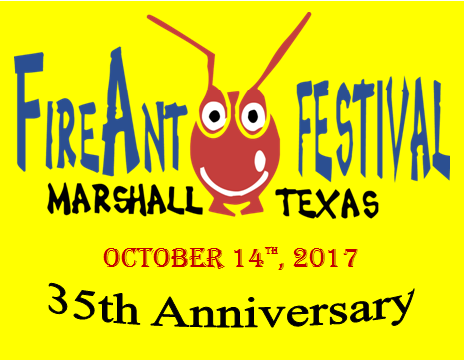 Saturday, October 14, 2017 October 15, 2017 (if rainout)FOOD VENDOR ApplicationGreater Marshall Chamber of Commerce(903) 938-7868 FAX (903) 935-9982Name:  _______________________________________________________________________Business Name:   _______________________________________________________________Mailing Address: _______________________________________________________________City:  ______________________________________ State: __________ Zip: _______________Telephone: _____________________________   Cell: _________________________________Email:  _______________________________________________________________________TX Tax ID #: ___________________________________________________________________Deadline for receipt of application, detailed menu and payment is September 27, 2017In order to maximize the sales opportunity for each food vendor, we limit the number of vendors who sell the same or similar products and limit the total number of food vendors.  Spaces will be given on a first come, first served basis. We request a detailed menu to be emailed to info@marshalltexas.com or mailed with your application and payment prior to acceptance in the 2017 FireAnt Festival.  Health inspection will be completed by the City of Marshall on the morning of the festival.  Payment of $25 for your health inspection will be made directly to the City staff.  A vendor will not be accepted without a completed application and FULL payment.  Fee Schedule:  $150 for each 10x10 space needed                     Total Enclosed with Application: $_________Measure your trailer from the hitch to the back bumper as we can’t move other vendors to accommodate your booth due to an inaccurate measurement.  Example:  If your food truck is 15 feet long, purchase 2 spaces.  If 25 feet long, you will need 3 spaces. If paying online, please visit www.marshalltexas.com and submit payment at the link on the homepage.  If not accepted, you will be notified by email.Application Agreement: (Please acknowledge each item with your initials. Application must be signed and dated._____	I understand and agree to the FireAnt Festival policy which states that no vendor may sell or giveaway any 	form of soft drinks, including Coke, Pepsi and Dr. Pepper products or any flavor varieties.  I may submit 	application to sell lemonade or teas, I but understand that only three vendors will be allowed to sell 	lemonade and/or teas and it will be on a first come, first served basis._____	I understand the Festival is a juried show and I can ONLY sell the items that have been approved._____	If extended an invitation, I agree to comply with the decisions made by the Festival staff._____	Exhibitors assume all responsibility for their property and agree to maintain their space, merchandise, activities 	and business practices in compliance with all the laws of the State of Texas.  Exhibitors hold such sponsors 	harmless from all liability, loss or expense on any claims arising out of such exhibitor activities. _____	I understand that there is not a refund for inclement weather.  The FireAnt Festival has a contingency plan of 	Sunday, October 15, 2017, if severe weather is expected on Saturday, October 14, 2017._____	I agree that I will NOT dismantle my booth prior to 5:00p.m.____________________________________________________________		__________________________Signature										Date